Habab 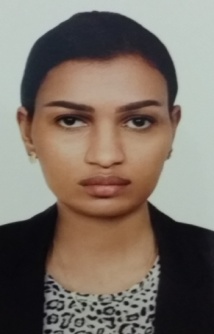 E-mail: Habab.294603@2freemail.com Nationality: Sudanese	Birth: 1st Jul 1984Languages: Arabic, EnglishSummaryAn MBA with the background of Biomedical Engineering, and over 8 years of various and broad experience in the fields of biomedical devices sales, education and training, and business development.ObjectiveTo work for an innovative organization and put my competencies to the best utilization, to contribute to organizational vision while maintaining personal development.
EducationInternational Business School (IBS) - Universiti Teknologi Malaysia (UTM)Master of Business Administration MBA, 3.55 GPA November 2014College of Engineering - Sudan University of Science & Technology (SUST)Bachelor of Engineering in Biomedical Engineering (honors)December 2005Skills and Work Habits ProfileOral Communication Skills: friendly, approachable and able to effectively communicate with internal and external customers.Writing: Able to write project reports, analyze its feasibility and can execute accordingly.Technical: Good at handling computer systems and able to manage software and database.Job Task Planning and Organizing Skills: Proven ability in reorganizing and controlling multi-tasks to meet deadlines while maintaining efficiency.Entrepreneurship: Strive to develop new and better ways to complete tasks.Reliability: Punctual at work that uses time effectively to achieve the organization’s goals.Teamwork: Excellent team player to perform along with team willingly and respectfully. Courses, Seminars, and WorkshopsMilestone Training Center, KhartoumProject Management Professional “Preparatory Course”January 2016University of Leeds, UKInnovation; the Key to Business Success “Course”June 2015UTM International Business School, Kuala LumpurGlobal Mindset in Corporate Strategy “Seminar”October 2014Malaysia-Japan International Institute of Technology, Kuala LumpurLook East Policy and MJIIT “Seminar”
Speaker: Former Prime Minister of Malaysia, Tun Dr. Mahathir MohamadFebruary 2014UTM International Business School, Kuala LumpurVenture Creation Laboratory (VCL) “Series of 12 Workshops Facilitated by Dan Kimball”September to December 2013UTM International Business School, Kuala LumpurSocial Entrepreneurship “Sharing Session with Marina Mahathir”November 2013UTM International Business School, Kuala LumpurJudu Strategy: Turning Your Competitor’s Strength to Your Advantage“A lecture presented by Prof. David B. Yoffie, Author of the book Judu Strategy” October 2012Khartoum International Academy of Journalism, Khartoum, SudanCommunication Skills “Course” November 2008Bait Almaarifa Institute, Khartoum, SudanAutoCAD 2D/3D “Course” May 2007ExperienceJan 2016 - May 2016	Employer:		Signtrade International, Dubai, UAEJob Title:		Sales RepresentativeJob Description:To prepare cost estimates by studying blueprints, plans, and related customer documents; consulting with engineers, and other professional and technical personnel.To determine improvements by analyzing cost-benefit ratios of equipment, supplies, or service applications in customer environment; engineering or proposing changes in equipment, processes, or use of materials or services.To develop customer's staff by providing technical information and training.To contribute to sales engineering effectiveness by identifying short-term and long-term issues that must be addressed; providing information and commentary pertinent to deliberations; recommending options and courses of action; implementing directives.To contribute to team effort by accomplishing related results as needed.Oct 2014 –Oct 2015 		Employer:		Someet Gallery, Khartoum, SudanJob Title:		Business Development ConsultantJob Description:To define and develop the long-term strategic goals for Business Development, in line with the firm’s overall strategic contextDevelop new business models for the firmTo identify new revenue-generation opportunities those enhance and promote the firm’s mission and vision.Analyze prevalent market conditions for the firm and clientsDevelop strategies of the firm as it regards sales, advertising, marketing, and other related fields of businessConduct research on market trends of firm’s products/servicesDevelop and initiate strategies and plans for the firmPrepare recommendations based on research already carried outBuild effective team Conducts audits on a yearly basisPlay an important role in implementing products and service that will meet customer’s needs Analyze firm’s trends in terms of loss and develop plans and a system to correct suchServes as firm’s liaison with its personnel as it has to do with business potentials; opportunities, and problem resolutionPrepare reports as often as requestedAssist in establishing firm’s agency plan as it regards certain territories and regionsGenerate leads through effective management of sales process of the firmEnsure satisfaction of customersTo identify opportunities to bid for and acquire new projects and productsTo research and recommend market strategies and business opportunitiesTo participate in proposal and pitch decks preparation as neededTo take ownership of the management of the sales and marketing functions of the firmOct 2011 - Jul 2012Employer:		Aramex, Khartoum, SudanJob Title:		Customer Service ExecutiveJob Description:	Use skills and experience to ensure that the company delivers the highest standards of service to customers;Directly deal with customers’ inquiries and complaints aiming to maximize customer satisfaction;Identify tasks that are critical to maintaining customer satisfaction levels and communicate with employees to raise awareness of their individual roles in delivering satisfaction;Deploy CS team to meet changing levels of demand from customers at different times of the day;Analyze records of customer inquiries, purchases, service requests and complaints to identify trends.Mar 2009 - Oct 2011Employer:		English Cultural Centre (ECC), Khartoum, SudanJob Title:		Lecturer/Communication TrainerJob Description:Delivering lectures, seminars and tutorials;Developing and implementing new methods of teaching to reflect changes in research;Designing, preparing and developing teaching materials;Assessing students' coursework;Setting and marking examinations;Supporting students through a pastoral or advisory role;Undertaking personal research projects and actively contributing to the institution's research profile;Writing up research and preparing it for publication;Supervising students' research activities;Completing continuous professional development (CPD);Managing and supervising staff training activities;Carrying out some administrative tasks, such as student admissions, induction programs and involvement in committee and board;Representing the institution at professional conferences and seminars, and contributing to these as necessary;Establishing collaborative links outside the organization with industrial, commercial and public organizations;Use skills to train new employees;Teach new skills and business systems to existing employees.Feb 2006 to Mar 2009Employer:		KAFCO Medicals, Khartoum, SudanJob Title:		Bio-medical Sales Engineer			Job Description:Searching for new clients who could benefit from the company products in a designated regionTravelling to visit potential clientsEstablishing new, and maintaining existing, relationships with customersManaging and interpreting customer requirementsPersuading clients that a product or service will best satisfy their needsCalculating client quotationsNegotiating tender and contract termsNegotiating and closing sales by agreeing terms and conditionsOffering after-sales support servicesAdministering client accountsAnalyzing costs and salesPreparing reports for the managersMeeting regular sales targetsRecording and maintaining client contact dataCoordinating sales projectsSupporting marketing by attending trade shows, conferences and other marketing eventsMaking technical presentations and demonstrating how a product will meet client needsProviding pre-sales technical assistance and product educationLiaising with other members of the sales team and other technical expertsSolving client problemsProviding training and producing support material for the sales teamDealing with technical queries from hospitals and GPs and giving advice on new equipment;Testing and maintaining clinical equipment;Training technical or clinical staff;Investigating safety-related incidents;Jul 2007 to Apr 2008Job Title:		Bio-medical EngineerEmployer:		Hospital of Baraha Medical City, Khartoum, SudanJob Description:Help develop artificial organs, diagnostic equipment, and patient care procedures;Managing an organization's medical equipment;Administering the computer systems that process equipment dataOverseeing service contracts;Ensuring equipment works safely and effectively;Testing and maintaining clinical equipment;Training technical or clinical staff.Professional MembershipSudan Engineering Council, Designation Number Sudanese Engineers Union (SEU)Sudanese Engineering Society (SES)AchievementsOrganized IBS Culture Night, Malaysia (2013 and 2014)Winner of the Best Business Model, Venture Creation Competition, IBS, Malaysia 2013Winner of (Best Speaker) English Cultural Centre Debate, Sudan (2007, 2008, and 2009)Fields of InterestTechnology Management and InnovationBusiness Development-References available upon request-